Российская ФедерацияГЛАВА  КОРШУНОВСКОГО СЕЛЬСОВЕТАМИХАЙЛОВСКОГО РАЙОНА АМУРСКОЙ  ОБЛАСТИРАСПОРЯЖЕНИЕ28.10.2021 	                                                                                                       № 41                                                             с.КоршуновкаОб организации  дежурства ответственных   должностных                                                                                               лиц администрации                                                                                                 Коршуновского сельсовета           В целях обеспечения своевременного сбора информации и оценки обстановки, оперативного реагирования при угрозе или возникновении чрезвычайных ситуаций природного и техногенного характера в период выходных и праздничных дней:Организовать  дежурство  работников администрации Коршуновского сельсовета в праздничные дни с 08.00 ч 01.11.2021 до 08.00 ч.08.11.2021 года (график  прилагается).Руководителям учреждений, организаций всех форм собственности         - организовать дежурство ответственных лиц;         -  усилить контроль за противопожарной безопасностью на подведомственных территориях;        - осуществлять контроль за работой объектов жизнеобеспечения в целях не допущения чрезвычайных ситуаций.    3. Контроль исполнения данного распоряжения оставляю за собой.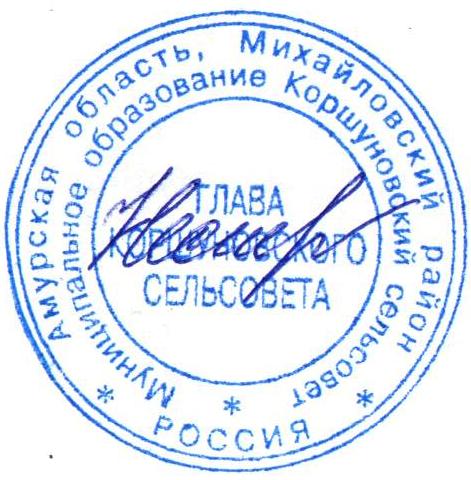 О.В.Нестеренко                                                                                   Приложение                                                                                    к распоряжению главы                                                                                     Коршуновского сельсовета                                                                                                от 28.10.2021 № 41                                                                                                                                         Г Р А Ф И КДежурства ответственных должностных лиц администрации                                              Коршуновского сельсоветаДата, время дежурстваФамилия, имя, отчествотелефон  с 8-00 01.11.2021до 8-00 02.11.2021Нестеренко Ольга ВикторовнаКазаченко Светлана Анатольевна8924445405289140498783   с 8-00 02.11.2021 до 8-00 03.11.2021Нестеренко Ольга ВикторовнаКоноваленко  Александр Иванович8924445405289241405173   с 8-00 03.11.2021 до 8-00 04.11.2021 Нестеренко Ольга ВикторовнаНаумова Татьяна Владимировна8924445405289243462364  с 8-00 04.11.2021до 8-00 05.11.2021Нестеренко Ольга ВикторовнаКазаченко Светлана Анатольевна8924445405289140498783   с 8-00 05.11.2021 до 8-00 06.11.2021Нестеренко Ольга Викторовна Коноваленко  Александр Иванович8924445405289241405173   с 8-00 06.11.2021 до 8-00 07.11.2021Нестеренко Ольга ВикторовнаНаумова Татьяна Владимировна8924445405289243462364  с 8-00 07.11.2021до 8-00 08.11.2021 Нестеренко Ольга ВикторовнаЛатышева Валентина Александровна8924445405289246798093